ObjectivesTo use my sales and marketing oriented skills in the best possible way for achieving the company’s sales goals.Seeking a position that will benefit from my Sales experience, positive interaction skills and industry contacts where my three years’ experience can improve the sales results.EducationSYSTEM TECHNOLOGY INSTITUTEHOTEL AND RESTAURANT MANAGEMENTCOLLEGE LEVEL OCTOBER 2014  ExperienceSALES CLERKSHOE SALOON SERVICESSeptember 19 2015 – May 15, 2016Welcomes customers by greeting them; offering them assistance.Directs customers by escorting them to racks and counters; suggesting items.Advises customers by providing information on products.Helps customer make selections by building customer confidence; offering suggestions and opinions.Arranging all stocks when new delivery comes to the store.Make sure all products are properly arranged at the racks.Make-certain that the shoe display area is kept clean and organized at all times.SALES ASSISTANTTHE SM STORE, SM DASMARINASApril 15, 2013 to September 15, 2014Ensuring high levels of customer satisfaction through excellent sales serviceAssessing customer needs and providing assistance and information on product featuresWelcoming customers to the store and answering their queries.Cross sell productsSALES ASSOCIATEPENSHOPPE, SM MANILAMay 10, 2012 to November 10, 2012Guide and give advice to customers on product selectionDeal with customer refundsKeep the store clean and tidy; this includes mopping and hoveringWork within established guidelines with brandsAttach price tags to merchandise.skillsProduct KnowledgeSizingStore Services KnowledgeAchieve Sales GoalsAttention to DetailRelationship BuildingMicrosoft OfficeTRAININGS•	Pizza Making SeminarPapa John BranchTomas Morato, Manila•	Proactive Sales TechniquesDona Guada BuildingCM Recto Ave. Manila•	Hotel Operations and ManagementSTI College RectoRecto, Manila•	Understanding in Marketing and SalesSTI College RectoRecto, ManilaINTERESTSSKATEBOARDINGLONG BOARDINGSKIM BOARDINGFASHIONMOTOR RACEPERSONAL INFORMATION:AGE : 26NATIONALITY : PHILIPPINESSTATUS : MARRIEDVISA STATUSUntil July 20, 2018DARREL 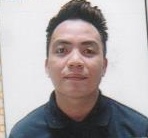 